قسم علم الجيولوجيا      أعضاء الهيئة التدريسيةأعضاء الهيئة الفنيةبدء التعيين في جامعة البعثالاختصاصالمؤهلات العلمية عام التخرج/الجامعة/البلدالمرتبة العلميةالمرتبة العلميةمكان وعام الميلادالاسمبدء التعيين في جامعة البعثالاختصاصالمؤهلات العلمية عام التخرج/الجامعة/البلدتاريخهانوعها مكان وعام الميلادالاسم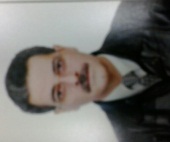 1987جيو فيزياءالاتحاد السوفياتيجامعة موسكو الحكومية198624/2/2003أستاذدمشق1958د. طه قدورالاسمالوظيفةالشهادة التي يحملهاتاريخ التعيين في الجامعةأحمد العمرمشرف على الأعمالدكتوراه (تطبيقات الاستشعار عن بعد)2011